MEMBRESÍA CORPORATIVA: cómo presentar esta opción a los socios potenciales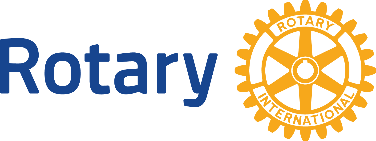 EJEMPLO DE ESTRUCTURA DE CUOTAS PARA EL MODELO A (en el que solo el socio principal paga cuotas y consta en la base de datos de Rotary International como socio activo):*Para el año fiscal 20XX-20XX  EJEMPLO DE ESTRUCTURA DE CUOTAS PARA EL MODELO B (en el que el club cobra una cuota fija por un número determinado de socios corporativos): *Para el año fiscal 20XX-20XX  Ejemplo de desglose de precios para el Modelo B:Para ver una comparación de los dos modelos que se presentan a continuación y obtener más información sobre la membresía corporativa, consulta la Guía sobre membresía corporativa en Rotary.org/flexibility.MODELO DE CARTA DE PRESENTACIÓN DE LA OFERTA (También podrá utilizarse para consultar los puntos fundamentales si la oferta se presentara verbalmente)El Club Rotario de [INGRESA AQUÍ EL NOMBRE DEL CLUB ROTARIO] invita a [INGRESA AQUÍ EL NOMBRE DE LA EMPRESA] a participar en una nueva oportunidad de afiliación al club. La membresía corporativa brinda a las empresas, organizaciones sin fines de lucro, entidades gubernamentales y corporaciones locales la oportunidad de retribuir a la comunidad al tiempo que desarrollan las habilidades personales y profesionales de sus empleados a través de Rotary. En muchas empresas, el director ejecutivo y otros altos ejecutivos querrán añadir la afiliación a Rotary a su currículum vitae porque conocen la reputación de Rotary de combinar el establecimiento de redes de relaciones profesionales con el servicio en la comunidad.  Una membresía corporativa ofrecerá a sus ejecutivos la oportunidad de aprender sobre las necesidades de la comunidad para que puedan atenderla bien, al mismo tiempo que experimentan la satisfacción personal de saber que están ayudando a otros.  Los profesionales más jóvenes disfrutarán de la flexibilidad de nuestra membresía corporativa, la cual es más asequible y requiere un menor compromiso de tiempo.  La afiliación a Rotary ofrece a los jóvenes ejecutivos oportunidades inestimables para asumir funciones de liderazgo, a la vez que les brinda oportunidades para establecer contactos y colaborar con mentores.  Al ofrecer la ventaja de la afiliación a Rotary, usted demostrará a los jóvenes ejecutivos que su empresa se preocupa por su crecimiento personal y profesional.  Cómo funciona la membresía corporativaUn máximo de [INGRESA AQUÍ EL NÚMERO QUE CORRESPONDA] empleados podrán afiliarse a Rotary. Uno de ellos será considerado el socio principal, mientras que los otros actuarán como socios alternativos con la opción de asistir a las reuniones, ya sea por sí mismos o en nombre del socio principal.    Si bien la entidad comercial no será socia de Rotary, pagará las cuotas de afiliación a Rotary de sus empleados y podría tener derecho a una deducción de impuestos cuando la ley así lo permita.  Las cuotas de los miembros alternativos son considerablemente más económicas.  A continuación se ofrecen algunas de las ventajas de la membresía corporativa:Horario flexible. Cualquiera de los socios afiliados puede asistir a una reunión -o todos serán bienvenidos a la misma-, lo que añade una gran flexibilidad y reduce el tiempo que cada uno de los socios debe dedicar a las actividades del club.   Ahorro. El costo de la afiliación es solo una fracción de lo que deberían abonar todos los ejecutivos para acceder a la membresía plena.Concienciación sobre la comunidad. Los ejecutivos podrán reunirse y socializar con otros líderes empresariales, ampliando su comprensión de las necesidades y deseos de la comunidad, obteniendo así una visión más completa del modo en que las empresas abordan las preocupaciones comunes.Conexiones globales. Los socios de Rotary tienen acceso inmediato a nuestra red mundial de 1,2 millones de socios en 35 000 clubes de todo el mundo.  Dondequiera que viaje, es probable que haya un club rotario al que pertenezcan dirigentes empresariales y cívicos locales dispuestos a darle la bienvenida.  Oportunidades para el establecimiento de contactos. A través de Rotary, los dirigentes empresariales pueden establecer contactos importantes que podrían dar lugar a negocios rentables en el futuro.Compromiso con el servicio. Los empleados de la empresa reconocen y aprecian el compromiso de la empresa con el servicio a los demás.  Incluso aunque los empleados no se afilien al club rotario, el servicio se convertirá en parte de la cultura corporativa.Recurso integral. La afiliación a Rotary es un uso productivo del tiempo de los ejecutivos. En lugar de pertenecer a una variedad de juntas directivas, cada una con su propio enfoque, compromiso de tiempo y costo, Rotary ofrece un recurso integral en el que los socios pueden informarse sobre muchos de los problemas e inquietudes sociales de la comunidad.Satisfacción personal. Los socios experimentan la satisfacción de saber que están ayudando a personas que tal vez no tengan los medios para ayudarse a sí mismos.Cómo se dividen las cuotasLas cuotas anuales para los socios corporativos varían dependiendo del número de empleados que se afilien. Las empresas tienen la opción de proponer de dos a cuatro socios, con la siguiente estructura de precios: <[ESTO ES SOLO UN EJEMPLO – INDICA LAS CANTIDADES QUE CORRESPONDAN A TU CLUB]>*Para el año fiscal 20XX-20XX  Únete a nosotrosEl Club Rotario de [NOMBRE] se reúne los [DÍA DE LA SEMANA] en [LUGAR DE LA REUNIÓN]. Asista a una de nuestras reuniones como invitado para ver si una membresía individual o corporativa es adecuada para usted. O comuníquese con el presidente de nuestro Comité de Membresía, [NOMBRE], en [EMAIL] o llamando al teléfono [TELÉFONO].Cuotas corporativas:*CostoSocio principal          USD 1250Socio alternativo 1          USD 1250Socio alternativo 2          USD 1250Socio alternativo 3          USD 1250Costo anual totalUSD 1250Cuotas corporativas:*Para dos socios corporativosPara tres socios corporativosPara cuatro socios corporativosCosto anual para la organizaciónUSD 1450USD 1600USD 1775Costo promedio por socioUSD 712,50USD 533.33USD 443.75Cuotas corporativas*Opción 1Opción 2Opción 3Socio principalUSD 1250USD 1250USD 1250Socio alternativo 1USD 175USD 175USD 175Socio alternativo 2USD 175USD 175Socio alternativo 3USD 175Costo anual total para la organizaciónUSD 1425$1600USD 1775Costo promedio por socioUSD 712,50USD 533,33USD 443,75Cuotas corporativas:*Opción 1Opción 2Opción 3Socio principalSocio alternativo 1Socio alternativo 2Socio alternativo 3Costo anual totalPromedio Costo por socio